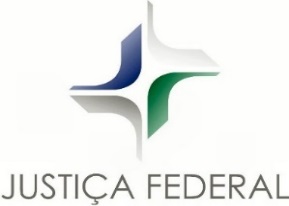 ENCAMINHAR PARA PE-CADASTROEXMO.(A) SR.(A) JUIZ(A) FEDERAL DIRETOR(A) DO FORO DA SEÇÃO JUDICIÁRIA DE PERNAMBUCOREQUERIMENTO DE  AVERBAÇÃO DE CURSOS     1. IdentificaçãoNome								 Matrícula:Cargo:Lotação:                        Telefone                      Celular  E-mail:Situação: [  ] Servidor Ativo     [  ] Servidor Aposentado2. Solicitação            O (A) servidor (a) acima identificado(a) vem, respeitosamente, requerer a V.Exª, a averbação de curso, em seus assentamentos funcionais, para recebimento de Adicional de Qualificação-AQ, conforme diploma ou certificado anexo, com base na Lei 11.416, de 15 de dezembro de 2006. Nestes Termos,Pede deferimento.